DC5V 4020 Hydraulic  Centrifugal Fan with XH2.54-2P 30CM Cable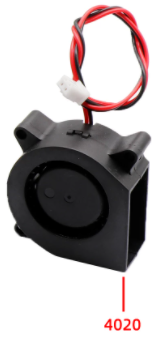 SpecificationVoltage: DC 5VRated current: 0.19ASize: 40*40*20MMPower consumption: 0.95WSpeed: 6000±5%RPMNoise: 25.3DBAWeight: 22.6gLifespan: 28000 hours 40℃Bearing structure: hydraulic bearingWiring: red wire positive, black wire negativeTemperature range: -10 to +60℃Storage Humidity: 5 to 95%RHDimensional drawings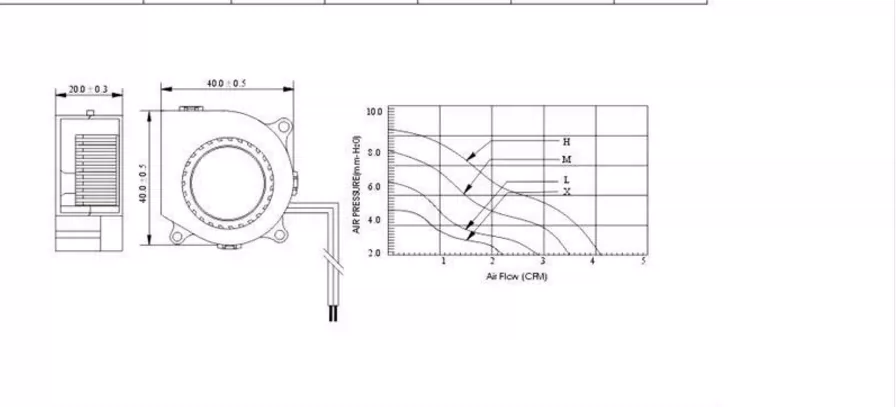 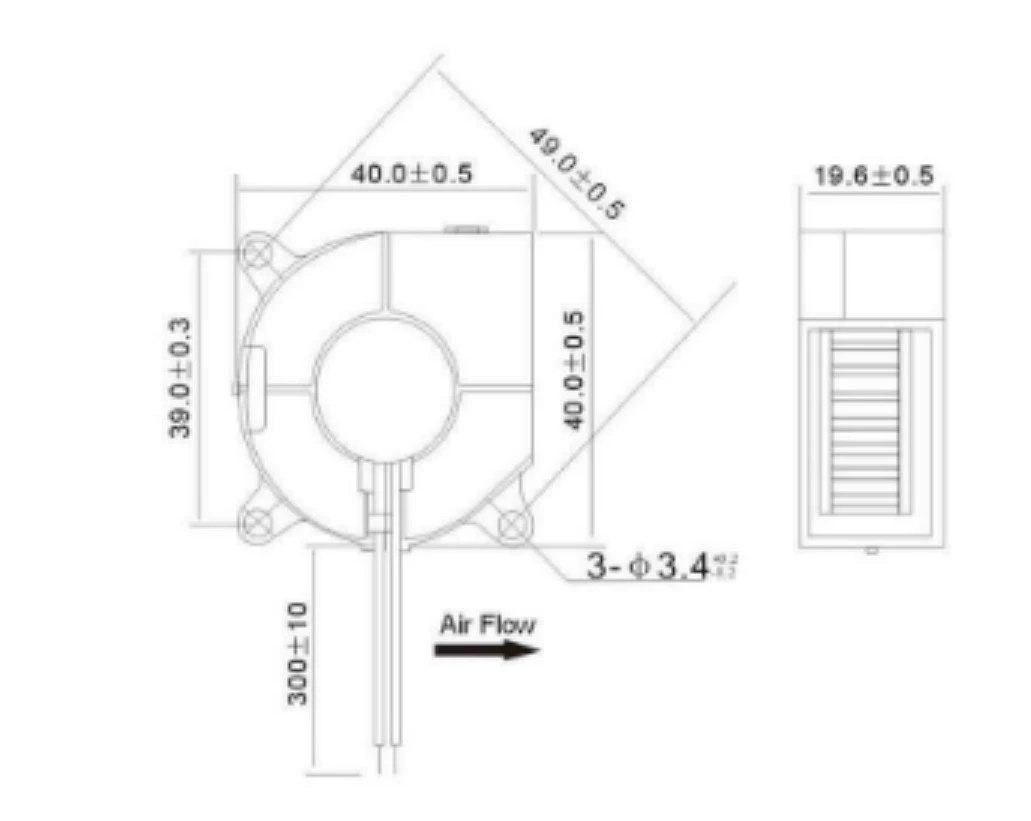 